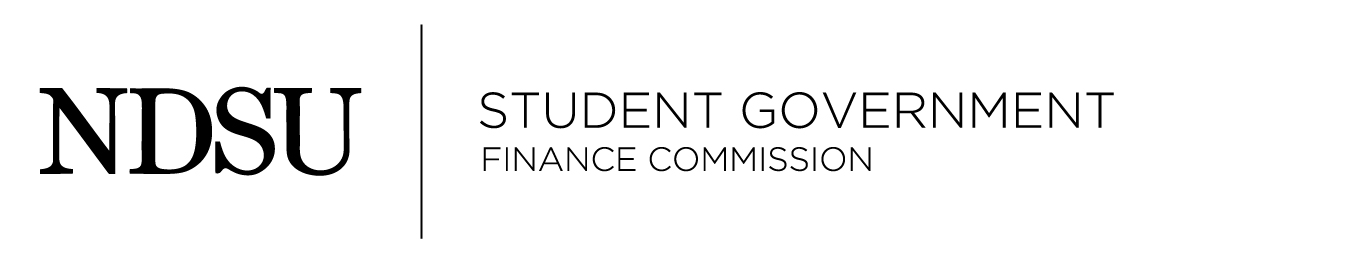 January 20th, 2014Meinecke Board RoomAGENDACall to Order – 5:02pmRoll Call –  Present: Gilderhus, McDaniel, Homan, Bollinger, McGuire, Tharayil, Wenzel, GuoAbsent: Executive Announcements – Preston GilderhusFund numbersCR - $29,029SP – $5,649TORFF – $700Reserve – $93,757.09Assistant Executive Announcements – Eric McDanielUnfinished Business – New Business –CR-93-15 NDSU Turf Club (5:10pm)Preliminary NotesTO-07-15 NDSU Freethinkers (5:20pm)Preliminary NotesUpcoming events that they have planned for this semester:February 12th – coordinating with the Science and Mathematics departments to put on an event for Darwin dayMarch 15th – Superstition bashMay 7th – National day of reasoning; possibly holding or sponsoring blood driveThey will be changing their name to Secular Student Alliance in the near futureHoman moves to approve TO-07-15 for the line items operational expenses at $175 for a total of $175 McDaniel secondsPassed unanimouslyCR-95-15 Students of Allied Sciences (5:30pm)Preliminary NotesDid not submit a budget so we did not make a recommendationTharayil moves to approve CR-95-15 for the line items operating expenses at $0 for a total of $0 Homan secondsPassed unanimouslyCR-96-15 Women’s Nordic Skiing (5:40pm)Preliminary NotesWax bench – right now they have 3 folding wooden waxing profiles and the oldest one is 4 years old and slightly damaged. These benches also can only wax one ski at a time. Would like to purchase aluminum benches which are much more durable and can hold 2 skis at a time. Benches are needed because the team has grown so much that they are up to their waxing capacity.(2 benches)($215 unit price) = $430 totalIrons – go with the bench so you can wax. This model is digital and very precise which will melt the wax to the exact right temperature(2 irons)($165 unit price) = $330 totalRack System – Chose to go with Yakima Q Tower system because it is very versatile and can be racked on almost any car so they will be able to swap it out between different vehicles. This model is the largest box they make because it can hold 20 skis. Roof box was chosen over a trailer because it is much safer to drive with and way more efficient when traveling because their skis will no longer take up passenger spaceMain place of purchase is Revolution Cycle and Ski in St. Cloud. They have great products and usually give them a little bit of a discount. Yakima Q Tower Roof Rack System = $370Yakima Skybox 21 Carbonite Roof Cargo Box = $600Clubs are splitting the cost of all purchasesWenzel moves to approve CR-96-15 for the line items wax bench at $183, wax iron at $140, roof cargo box at $255, roof rack system at $157 for a total of $735McDaniel secondsPassed unanimouslyCR-97-15 Men’s Nordic Skiing (5:40pm)Preliminary NotesClubs split the cost of all purchasesSee above discussionWenzel moves to approve CR-97-15 for the line items wax bench at $183, wax iron at $140, roof cargo box at $255, roof rack system at $157 for a total of $735 McDaniel secondsPassed unanimouslyCR-98-15 Cycling Club (6:00pm)Preliminary NotesCame in with 4 different options:Club could purchase the enclosed trailerMitch would purchase the trailer and he would rent it to the club to useThey would just rent the trailer from a rental business through the months that they needed itRent a storage unit to store bikes and then rent trailers for eventsAll options would include materials to build a bike storage setupRequesting a trailer because they can park a trailer on campus within campus rules for $185 per year. Parking on campus will give members easier access to bikes and have equipment more readily available. Adding insurance to the trailer with cargo contents would cover 100% of the cost if the trailer was stolen. Insurance would be covered by the club.Can lock the doors with padlocks while also locking the bikes within the trailerTheir advisor figured out through the parking department that they could pay to park the trailer in a parking space on campusThe name on the license could be the club, if purchase, because they have a tax id number as a club. The licensing fee would be $25 per yearCurrently store at Great Northern Bicycles. Because of using storage space Great Northern doesn’t end up with a lot of extra space to store their bikes.The storage unit would be in North Fargo near 19th Ave and close to Stop N Go apartments. Would be better than Great Northern because it would be their own permanent storage space. Choose to go fund the storage space because the trailer could become too much of a liability and safety risk.McDaniel moves to approve CR-98-15 for the line items building/security supplies for storage unit at $476 and storage rental at $472 for a total of $948 Bollinger secondsPassed unanimouslyAnnouncements – Adjourn – 6:30pmMcDaniel moves to adjourn without objectionNo objection, motion passes